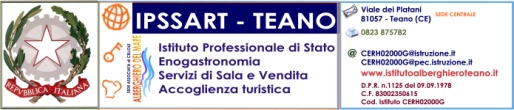 Prot. N°1625 del 24 marzo 2015AI DOCENTI delle CLASSI QUINTEAGLI ALLIEVI delle CLASSI QUINTEAI COORDINATORI delle CLASSI QUINTEALBOSITOOGGETTO: ESAME DI STATO - SIMULAZIONE TERZA PROVASi avvisano i destinatari che in data 31 marzo 2015, dalle ore 10.10 alle ore 11.10, sarà effettuata una simulazione della TERZA PROVA per la preparazione all’Esame di Stato.Per tutte le classi Quinte i Consigli di Classe hanno scelto la Tipologia C (quesiti a risposta multipla – 30 quesiti); presumibilmente  le discipline (n° 5) oggetto delle Terza Prova saranno quelle riportate sui frontespizi allegati alla presente, uno per ciascuna classe V; pertanto i docenti interessati provvederanno a preparare n° 6 quesiti a scelta multipla (per un totale complessivo di 30 quesiti) a ciascuno dei quali sarà attribuito un punteggio max di 0,50. Si invitano i docenti a predisporre in tempo utile le prove per consentirne la riproduzione ed inoltre a rispettare un  layout unico (che si allega) per una agevole comprensione dei quesiti.I coordinatori di classe   assembleranno le prove delle diverse discipline insieme al frontespizio che si allega alla presente. Saranno predisposte delle cartelline per ciascuna classe, riposte in un armadio del Laboratorio Linguistico (sede di Orto Saetta); per la sede di Cellole il luogo sarà individuato dalle responsabili di sede. F.to il Dirigente scolasticoFrancesco MezzacapoDISCIPLINA____________________________ TIPOLOGIA  C – quesiti a risposta multipla -a											b											c											d											a											b											c											d											a											b											c											d											a											b											c											d											a											b											c											d											a											b											c											d											Totale punti____ SIMULAZIONE TERZA PROVA per "TECNICO DEI SERVIZI ENOGASTRONOMICI settore CUCINA" COGNOME e NOME del CANDIDATO ________________________________________CLASSE V ENO ADURATA DELLA PROVA:  (sessanta minuti)INDICAZIONI:segnare con una “X” una sola risposta non sono ammesse cancellaturenon è consentita la consultazione di dizionari, manuali o altri supporti didatticiVALUTAZIONE: per ciascuna disciplina sono previste SEI (6) domande a scelta multipla cui sarà attribuito il punteggio di 0,50 per la risposta esatta, per un totale parziale di punti tre (3); in totale, il punteggio massimo attribuibile è di punti quindici (15);per la risposta errata o la risposta non data: 0 puntiTeano, SIMULAZIONE TERZA PROVA per "TECNICO DEI SERVIZI ENOGASTRONOMICI settore CUCINA" COGNOME e NOME del CANDIDATO ________________________________________CLASSE V ENO BDURATA DELLA PROVA:  (sessanta minuti)INDICAZIONI:segnare con una “X” una sola risposta non sono ammesse cancellaturenon è consentita la consultazione di dizionari, manuali o altri supporti didatticiVALUTAZIONE: per ciascuna disciplina sono previste SEI (6) domande a scelta multipla cui sarà attribuito il punteggio di 0,50 per la risposta esatta, per un totale parziale di punti tre (3); in totale, il punteggio massimo attribuibile è di punti quindici (15);per la risposta errata o la risposta non data: 0 puntiTeano, SIMULAZIONE TERZA PROVA per "TECNICO DEI SERVIZI ENOGASTRONOMICI settore CUCINA" COGNOME e NOME del CANDIDATO ________________________________________CLASSE V ENO CDURATA DELLA PROVA:  (sessanta minuti)INDICAZIONI:segnare con una “X” una sola risposta non sono ammesse cancellaturenon è consentita la consultazione di dizionari, manuali o altri supporti didatticiVALUTAZIONE: per ciascuna disciplina sono previste SEI (6) domande a scelta multipla cui sarà attribuito il punteggio di 0,50 per la risposta esatta, per un totale parziale di punti tre (3); in totale, il punteggio massimo attribuibile è di punti quindici (15);per la risposta errata o la risposta non data: 0 puntiTeano, SIMULAZIONE TERZA PROVA per "TECNICO DEI SERVIZI ENOGASTRONOMICI settore CUCINA" COGNOME e NOME del CANDIDATO ________________________________________CLASSE V ENO DDURATA DELLA PROVA:  (sessanta minuti)INDICAZIONI:segnare con una “X” una sola risposta non sono ammesse cancellaturenon è consentita la consultazione di dizionari, manuali o altri supporti didatticiVALUTAZIONE: per ciascuna disciplina sono previste SEI (6) domande a scelta multipla cui sarà attribuito il punteggio di 0,50 per la risposta esatta, per un totale parziale di punti tre (3); in totale, il punteggio massimo attribuibile è di punti quindici (15);per la risposta errata o la risposta non data: 0 puntiTeano, SIMULAZIONE TERZA PROVA per "TECNICO DEI SERVIZI ENOGASTRONOMICI settore SALA/BAR" COGNOME e NOME del CANDIDATO ________________________________________CLASSE V SALA ADURATA DELLA PROVA:  (sessanta minuti)INDICAZIONI:segnare con una “X” una sola risposta non sono ammesse cancellaturenon è consentita la consultazione di dizionari, manuali o altri supporti didatticiVALUTAZIONE: per ciascuna disciplina sono previste SEI (6) domande a scelta multipla cui sarà attribuito il punteggio di 0,50 per la risposta esatta, per un totale parziale di punti tre (3); in totale, il punteggio massimo attribuibile è di punti quindici (15);per la risposta errata o la risposta non data: 0 puntiTeano, SIMULAZIONE TERZA PROVA per "TECNICO DEI SERVIZI ENOGASTRONOMICI settore CUCINA" COGNOME e NOME del CANDIDATO ________________________________________CLASSE V SALA BDURATA DELLA PROVA:  (sessanta minuti)INDICAZIONI:segnare con una “X” una sola risposta non sono ammesse cancellaturenon è consentita la consultazione di dizionari, manuali o altri supporti didatticiVALUTAZIONE: per ciascuna disciplina sono previste SEI (6) domande a scelta multipla cui sarà attribuito il punteggio di 0,50 per la risposta esatta, per un totale parziale di punti tre (3); in totale, il punteggio massimo attribuibile è di punti quindici (15);per la risposta errata o la risposta non data: 0 puntiTeano, SIMULAZIONE TERZA PROVA per "TECNICO DEI SERVIZI ENOGASTRONOMICI settore CUCINA" COGNOME e NOME del CANDIDATO ________________________________________CLASSE V ENO A CELLOLEDURATA DELLA PROVA:  (sessanta minuti)INDICAZIONI:segnare con una “X” una sola risposta non sono ammesse cancellaturenon è consentita la consultazione di dizionari, manuali o altri supporti didatticiVALUTAZIONE: per ciascuna disciplina sono previste SEI (6) domande a scelta multipla cui sarà attribuito il punteggio di 0,50 per la risposta esatta, per un totale parziale di punti tre (3); in totale, il punteggio massimo attribuibile è di punti quindici (15);per la risposta errata o la risposta non data: 0 puntiTeano, SIMULAZIONE TERZA PROVA per "TECNICO DEI SERVIZI ENOGASTRONOMICI settore SALA" COGNOME e NOME del CANDIDATO ________________________________________CLASSE V SALA A CELLOLEDURATA DELLA PROVA: 60’ (sessanta minuti)INDICAZIONI:segnare con una “X” una sola risposta non sono ammesse cancellaturenon è consentita la consultazione di dizionari, manuali o altri supporti didatticiVALUTAZIONE: per ciascuna disciplina sono previste SEI (6) domande a scelta multipla cui sarà attribuito il punteggio di 0,50 per la risposta esatta, per un totale parziale di punti tre (3); in totale, il punteggio massimo attribuibile è di punti quindici (15);per la risposta errata o la risposta non data: 0 puntiTeano,DISCIPLINE OGGETTO DELLA PROVADISCIPLINE OGGETTO DELLA PROVAPUNTISTORIA/3MATEMATICA/3LABORATORIO di ENOGASTRONOMIA/cucina/3DIRITTO E TECN.AMM.VE STRUTT.RICETTIVA/3LINGUA INGLESE/3PUNTEGGIO TOTALE DELLA TERZA PROVA PUNTEGGIO TOTALE DELLA TERZA PROVA /15DISCIPLINE OGGETTO DELLA PROVADISCIPLINE OGGETTO DELLA PROVAPUNTISTORIA/3LABORATORIO di ENOGASTRONOMIA/cucina/3EDUCAZIONE FISICA/3DIRITTO E TECN.AMM.VE STRUTT.RICETTIVA/3LINGUA INGLESE/3PUNTEGGIO TOTALE DELLA TERZA PROVA PUNTEGGIO TOTALE DELLA TERZA PROVA /15DISCIPLINE OGGETTO DELLA PROVADISCIPLINE OGGETTO DELLA PROVAPUNTISTORIA/3LABORATORIO di ENOGASTRONOMIA/cucina/3MATEMATICA/3DIRITTO E TECN.AMM.VE STRUTT.RICETTIVA/3LINGUA INGLESE/3PUNTEGGIO TOTALE DELLA TERZA PROVA PUNTEGGIO TOTALE DELLA TERZA PROVA /15DISCIPLINE OGGETTO DELLA PROVADISCIPLINE OGGETTO DELLA PROVAPUNTISTORIA/3LABORATORIO di ENOGASTRONOMIA/cucina/3EDUCAZIONE FISICA/3DIRITTO E TECN.AMM.VE STRUTT.RICETTIVA/3LINGUA INGLESE/3PUNTEGGIO TOTALE DELLA TERZA PROVA PUNTEGGIO TOTALE DELLA TERZA PROVA /15DISCIPLINE OGGETTO DELLA PROVADISCIPLINE OGGETTO DELLA PROVAPUNTISTORIA/3LABORATORIO di ENOGASTRONOMIA/sala-bar/3EDUCAZIONE FISICA/3DIRITTO E TECN.AMM.VE STRUTT.RICETTIVA/3LINGUA INGLESE/3PUNTEGGIO TOTALE DELLA TERZA PROVA PUNTEGGIO TOTALE DELLA TERZA PROVA /15DISCIPLINE OGGETTO DELLA PROVADISCIPLINE OGGETTO DELLA PROVAPUNTISTORIA/3LABORATORIO di ENOGASTRONOMIA/sala-bar/3LINGUA FRANCESE/3DIRITTO E TECN.AMM.VE STRUTT.RICETTIVA/3LINGUA INGLESE/3PUNTEGGIO TOTALE DELLA TERZA PROVA PUNTEGGIO TOTALE DELLA TERZA PROVA /15DISCIPLINE OGGETTO DELLA PROVADISCIPLINE OGGETTO DELLA PROVAPUNTISTORIA/3EDUCAZIONE FISICA/3LABORATORIO di ENOGASTRONOMIA/cucina/3DIRITTO E TECN.AMM.VE STRUTT.RICETTIVA/3LINGUA INGLESE/3PUNTEGGIO TOTALE DELLA TERZA PROVA PUNTEGGIO TOTALE DELLA TERZA PROVA /15DISCIPLINE OGGETTO DELLA PROVADISCIPLINE OGGETTO DELLA PROVAPUNTISTORIA/3EDUCAZIONE FISICA/3LABORATORIO di ENOGASTRONOMIA/sala bar/3DIRITTO E TECN.AMM.VE STRUTT.RICETTIVA/3LINGUA INGLESE/3PUNTEGGIO TOTALE DELLA TERZA PROVA PUNTEGGIO TOTALE DELLA TERZA PROVA /15